https://www.sciencedirect.com/science/article/abs/pii/B9780323904100000027?via%3Dihub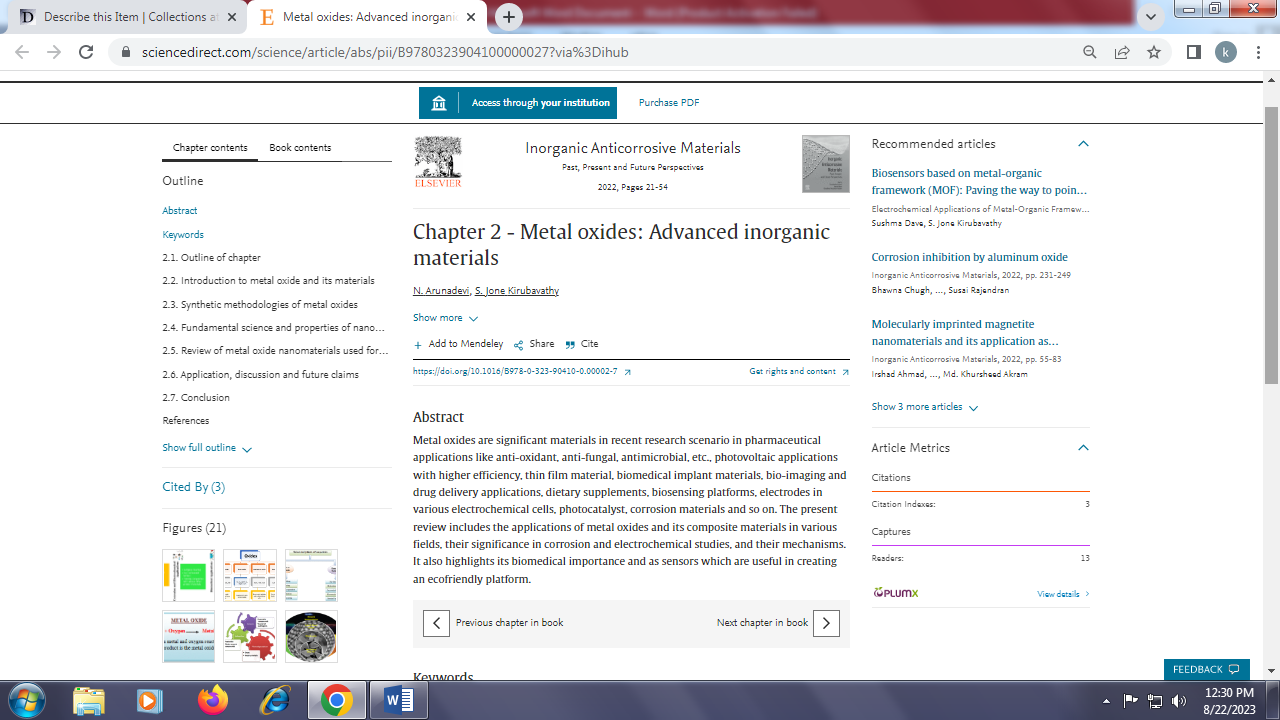 